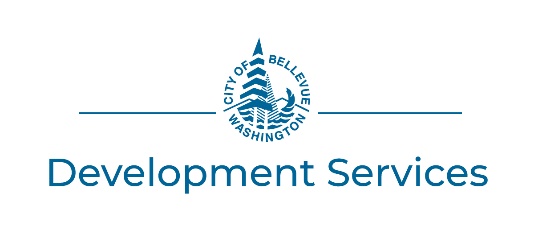 Administrative Departure Request FormPermit Number:Project Name:Administrative departure requested for: (Insert topic and code section here)Provide written responses using this form (in Word format) to:Describe the Departure requested; andTo Provide written responses to the Departure Approval Criteria in LUC 20.25A.030.D.Provide a separate Administrative Departure Request Form for each Departure requested.Response sections below will expand to fit your answers as more space is needed.Refer to Land Use Code for complete wording and requirements. Written Description of Departure Being Requested:Provide a written narrative below, describing the departure being requested (reason for request, design, dimensions, etc.) and how Departure fits into the design of the project as a whole. Attach diagrams, plans, and/or renderings as needed to this Administrative Departure Request Form to adequately describe the Departure. Written Responses to the Departure Decision Criteria in LUC 20.25A.030.D.1.2:The resulting design will advance a Comprehensive Plan goal or policy that is not adequately accommodated by a strict application or the Land Use Code; andThe resulting design will be more consistent with the purpose and intent of the Land Use Code; andThe modification is the minimum reasonably necessary to achieve the Comprehensive Plan objective or Land Use Code intent; andAny Administrative Departure criteria required by the specific terms of the Land Use Code have been met; orThe modification is reasonably necessary to implement or ensure consistency with a departure allowed through a Development Agreement approved pursuant to subsection D.2 of this section (LUC 20.25A.030.D.2).Insert textInsert textInsert textInsert text